
ประกาศเทศบาลตำบลเชียรใหญ่
เรื่อง ประกาศผู้ชนะการเสนอราคา จ้างเหมาติดตั้งไฟหมุนและไฟส่องสว่างในเต๊นท์และไฟทาง โดยวิธีเฉพาะเจาะจง
--------------------------------------------------------------------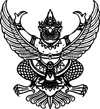 
ประกาศเทศบาลตำบลเชียรใหญ่
เรื่อง ประกาศผู้ชนะการเสนอราคา จ้างเหมาติดตั้งไฟหมุนและไฟส่องสว่างในเต๊นท์และไฟทาง โดยวิธีเฉพาะเจาะจง
--------------------------------------------------------------------               ตามที่ เทศบาลตำบลเชียรใหญ่ ได้มีโครงการ จ้างเหมาติดตั้งไฟหมุนและไฟส่องสว่างในเต๊นท์และไฟทาง โดยวิธีเฉพาะเจาะจง  นั้น
               จ้างเหมาติดตั้งไฟหมุนและไฟส่องสว่างในเต๊นท์และไฟทาง(๗๒.๑๕.๑๕.๐๐ ) จำนวน ๓ รายการ ผู้ได้รับการคัดเลือก ได้แก่ ประน้อมบริการ โดยเสนอราคา เป็นเงินทั้งสิ้น ๒๐,๐๐๐.๐๐ บาท (สองหมื่นบาทถ้วน) รวมภาษีมูลค่าเพิ่มและภาษีอื่น ค่าขนส่ง ค่าจดทะเบียน และค่าใช้จ่ายอื่นๆ ทั้งปวง               ตามที่ เทศบาลตำบลเชียรใหญ่ ได้มีโครงการ จ้างเหมาติดตั้งไฟหมุนและไฟส่องสว่างในเต๊นท์และไฟทาง โดยวิธีเฉพาะเจาะจง  นั้น
               จ้างเหมาติดตั้งไฟหมุนและไฟส่องสว่างในเต๊นท์และไฟทาง(๗๒.๑๕.๑๕.๐๐ ) จำนวน ๓ รายการ ผู้ได้รับการคัดเลือก ได้แก่ ประน้อมบริการ โดยเสนอราคา เป็นเงินทั้งสิ้น ๒๐,๐๐๐.๐๐ บาท (สองหมื่นบาทถ้วน) รวมภาษีมูลค่าเพิ่มและภาษีอื่น ค่าขนส่ง ค่าจดทะเบียน และค่าใช้จ่ายอื่นๆ ทั้งปวงประกาศ ณ วันที่  ๖ พฤศจิกายน พ.ศ. ๒๕๖๒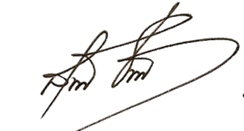 